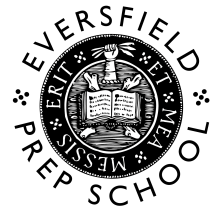 Absence Request FormAny time missed from term time studies has a detrimental effect on your child’s educational progress and it can take several weeks for them to catch up.  Holidays taken during term time will not be authorised.We understand that, under certain circumstances, time away from school is unavoidable.  If this is the case, a request needs to be submitted for the Headmaster to consider permission for authorised absence.Please secure this authorisation BEFORE finalising any plans.Please return to the Registrar via your child’s bookbag or by email to registrar@eversfield.co.ukName of child/children:Name of child/children:Form:Name of child/children:Name of child/children:Form:Name of child/children:Name of child/children:Form:Reason for absence:Reason for absence:First date of absenceFirst date of absenceLast date of absence:Total number of school days to be missed:Total number of school days to be missed:Total number of school days to be missed:Signed:Print name (parent/guardian): Date:School use only:School use only:School use only:School use only:School use only:School use only:Your child’s attendance is currentlyYour child’s attendance is currently     Excellent (98% and above)     Satisfactory (95% to 97%)     Poor (less than 95%)     Excellent (98% and above)     Satisfactory (95% to 97%)     Poor (less than 95%)Authorised:…………………………………..………    (Headmaster)…………………………………..………    (Headmaster)Date:..…………………....…………………..Unauthorised:…………………………………..………    (Headmaster)…………………………………..………    (Headmaster)Date:..…………………....…………………..Reason:…………………………………………………………………………………………….…………………………………………………………………………………………….…………………………………………………………………………………………….…………………………………………………………………………………………….…………………………………………………………………………………………….…………………………………………………………………………………………….…………………………………………………………………………………………….…………………………………………………………………………………………….…………………………………………………………………………………………….…………………………………………………………………………………………….OFFICEREGISTRARFILE